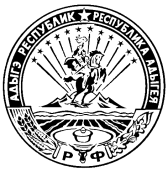 МИНИСТЕРСТВО ФИНАНСОВ РЕСПУБЛИКИ АДЫГЕЯП Р И К А Зот  27.12.2018                                                                                     № 146-Аг. МайкопО признании утратившими силунекоторых приказов Министерства финансов Республики АдыгеяП р и к а з ы в а ю: Признать утратившими силу:приказ Министерства финансов Республики Адыгея от 29 октября 2015 года  № 217-А «Об утверждении Порядка установления перечня и кодов целевых статей расходов республиканского бюджета Республики Адыгея и бюджета Территориального фонда обязательного медицинского страхования Республики Адыгея»; приказ Министерства финансов Республики Адыгея от 30 декабря 2015 года  № 272-А «О внесении изменений в приказ Министерства финансов Республики Адыгея от 29 октября 2015 года № 217-А «Об утверждении Порядка установления перечня и кодов целевых статей расходов республиканского бюджета Республики Адыгея и бюджета Территориального фонда обязательного медицинского страхования Республики Адыгея»;приказ Министерства финансов Республики Адыгея от 19 февраля 2016 года  № 39-А «О внесении изменений в приказ Министерства финансов Республики Адыгея от 29 октября 2015 года № 217-А «Об утверждении Порядка установления перечня и кодов целевых статей расходов республиканского бюджета Республики Адыгея и бюджета Территориального фонда обязательного медицинского страхования Республики Адыгея»; приказ Министерства финансов Республики Адыгея от 8 апреля 2016  года  № 71-А «О внесении изменений в приказ Министерства финансов Республики Адыгея от 29 октября 2015 года № 217-А «Об утверждении Порядка установления перечня и кодов целевых статей расходов республиканского бюджета Республики Адыгея и бюджета Территориального фонда обязательного медицинского страхования Республики Адыгея»; приказ Министерства финансов Республики Адыгея от 25 мая 2016 года  № 92-А «О внесении изменений в приказ Министерства финансов Республики Адыгея от 29 октября 2015 года № 217-А «Об утверждении Порядка установления перечня и кодов целевых статей расходов республиканского бюджета Республики Адыгея и бюджета Территориального фонда обязательного медицинского страхования Республики Адыгея»; приказ Министерства финансов Республики Адыгея от 18 июля 2016 года  № 135-А «О внесении изменений в приказ Министерства финансов Республики Адыгея от 29 октября 2015 года № 217-А «Об утверждении Порядка установления перечня и кодов целевых статей расходов республиканского бюджета Республики Адыгея и бюджета Территориального фонда обязательного медицинского страхования Республики Адыгея»; приказ Министерства финансов Республики Адыгея от 28 сентября 2016 года  № 173-А «О внесении изменений в приказ Министерства финансов Республики Адыгея от 29 октября 2015 года № 217-А «Об утверждении Порядка установления перечня и кодов целевых статей расходов республиканского бюджета Республики Адыгея и бюджета Территориального фонда обязательного медицинского страхования Республики Адыгея»; приказ Министерства финансов Республики Адыгея от 27 октября 2016 года  № 191-А «О внесении изменений в приказ Министерства финансов Республики Адыгея от 29 октября 2015 года № 217-А «Об утверждении Порядка установления перечня и кодов целевых статей расходов республиканского бюджета Республики Адыгея и бюджета Территориального фонда обязательного медицинского страхования Республики Адыгея»; приказ Министерства финансов Республики Адыгея от 28 октября 2016 года  № 192-А «О внесении изменений в приказ Министерства финансов Республики Адыгея от 29 октября 2015 года № 217-А «Об утверждении Порядка установления перечня и кодов целевых статей расходов республиканского бюджета Республики Адыгея и бюджета Территориального фонда обязательного медицинского страхования Республики Адыгея»;приказ Министерства финансов Республики Адыгея от 5 декабря 2016 года  № 209-А «О внесении изменений в приказ Министерства финансов Республики Адыгея от 29 октября 2015 года № 217-А «Об утверждении Порядка установления перечня и кодов целевых статей расходов республиканского бюджета Республики Адыгея и бюджета Территориального фонда обязательного медицинского страхования Республики Адыгея»;приказ Министерства финансов Республики Адыгея от 26 декабря 2016 года  № 218-А «О внесении изменений в приказ Министерства финансов Республики Адыгея от 29 октября 2015 года № 217-А «Об утверждении Порядка установления перечня и кодов целевых статей расходов республиканского бюджета Республики Адыгея и бюджета Территориального фонда обязательного медицинского страхования Республики Адыгея»;приказ Министерства финансов Республики Адыгея от 28 декабря 2016 года  № 222-А «О внесении изменений в приказ Министерства финансов Республики Адыгея от 29 октября 2015 года № 217-А «Об утверждении Порядка установления перечня и кодов целевых статей расходов республиканского бюджета Республики Адыгея и бюджета Территориального фонда обязательного медицинского страхования Республики Адыгея»;приказ Министерства финансов Республики Адыгея от 14 марта 2017  года  № 39-А «О внесении изменений в приказ Министерства финансов Республики Адыгея от 29 октября 2015 года № 217-А «Об утверждении Порядка установления перечня и кодов целевых статей расходов республиканского бюджета Республики Адыгея и бюджета Территориального фонда обязательного медицинского страхования Республики Адыгея»;приказ Министерства финансов Республики Адыгея от 17 июля 2017 года  № 69-А «О внесении изменений в приказ Министерства финансов Республики Адыгея от 29 октября 2015 года № 217-А «Об утверждении Порядка установления перечня и кодов целевых статей расходов республиканского бюджета Республики Адыгея и бюджета Территориального фонда обязательного медицинского страхования Республики Адыгея»;	приказ Министерства финансов Республики Адыгея от 5 сентября 2017  года  № 85-А «О внесении изменений в приказ Министерства финансов Республики Адыгея от 29 октября 2015 года № 217-А «Об утверждении Порядка установления перечня и кодов целевых статей расходов республиканского бюджета Республики Адыгея и бюджета Территориального фонда обязательного медицинского страхования Республики Адыгея»;приказ Министерства финансов Республики Адыгея от 28 сентября 2017 года  № 101-А «О внесении изменений в приказ Министерства финансов Республики Адыгея от 29 октября 2015 года № 217-А «Об утверждении Порядка установления перечня и кодов целевых статей расходов республиканского бюджета Республики Адыгея и бюджета Территориального фонда обязательного медицинского страхования Республики Адыгея»;приказ Министерства финансов Республики Адыгея от 11 октября 2017  года  № 107-А «О внесении изменений в приказ Министерства финансов Республики Адыгея от 29 октября 2015 года № 217-А «Об утверждении Порядка установления перечня и кодов целевых статей расходов республиканского бюджета Республики Адыгея и бюджета Территориального фонда обязательного медицинского страхования Республики Адыгея»;приказ Министерства финансов Республики Адыгея от 24 октября 2017 года  № 112-А «О внесении изменений в приказ Министерства финансов Республики Адыгея от 29 октября 2015 года № 217-А «Об утверждении Порядка установления перечня и кодов целевых статей расходов республиканского бюджета Республики Адыгея и бюджета Территориального фонда обязательного медицинского страхования Республики Адыгея»;приказ Министерства финансов Республики Адыгея от 8 декабря 2017  года  № 137-А «О внесении изменений в приказ Министерства финансов Республики Адыгея от 29 октября 2015 года № 217-А «Об утверждении Порядка установления перечня и кодов целевых статей расходов республиканского бюджета Республики Адыгея и бюджета Территориального фонда обязательного медицинского страхования Республики Адыгея»;приказ Министерства финансов Республики Адыгея от 13 декабря 2017 года  № 142-А «О внесении изменений в приказ Министерства финансов Республики Адыгея от 29 октября 2015 года № 217-А «Об утверждении Порядка установления перечня и кодов целевых статей расходов республиканского бюджета Республики Адыгея и бюджета Территориального фонда обязательного медицинского страхования Республики Адыгея»;приказ Министерства финансов Республики Адыгея от 28 декабря 2017  года  № 153-А «О внесении изменений в приказ Министерства финансов Республики Адыгея от 29 октября 2015 года № 217-А «Об утверждении Порядка установления перечня и кодов целевых статей расходов республиканского бюджета Республики Адыгея и бюджета Территориального фонда обязательного медицинского страхования Республики Адыгея»; приказ Министерства финансов Республики Адыгея от 18 января 2018 года  № 8-А «О внесении изменений в приказ Министерства финансов Республики Адыгея от 29 октября 2015 года № 217-А «Об утверждении Порядка установления перечня и кодов целевых статей расходов республиканского бюджета Республики Адыгея и бюджета Территориального фонда обязательного медицинского страхования Республики Адыгея»;приказ Министерства финансов Республики Адыгея от 20 февраля 2018 года  № 24-А «О внесении изменений в приказ Министерства финансов Республики Адыгея от 29 октября 2015 года № 217-А «Об утверждении Порядка установления перечня и кодов целевых статей расходов республиканского бюджета Республики Адыгея и бюджета Территориального фонда обязательного медицинского страхования Республики Адыгея»;приказ Министерства финансов Республики Адыгея от 29 марта 2018 года  № 30-А «О внесении изменений в приказ Министерства финансов Республики Адыгея от 29 октября 2015 года № 217-А «Об утверждении Порядка установления перечня и кодов целевых статей расходов республиканского бюджета Республики Адыгея и бюджета Территориального фонда обязательного медицинского страхования Республики Адыгея»; приказ Министерства финансов Республики Адыгея от 12 апреля 2018 года  № 39-А «О внесении изменений в приказ Министерства финансов Республики Адыгея от 29 октября 2015 года № 217-А «Об утверждении Порядка установления перечня и кодов целевых статей расходов республиканского бюджета Республики Адыгея и бюджета Территориального фонда обязательного медицинского страхования Республики Адыгея»;приказ Министерства финансов Республики Адыгея от 4 июня 2018 года  № 53-А «О внесении изменений в приказ Министерства финансов Республики Адыгея от 29 октября 2015 года № 217-А «Об утверждении Порядка установления перечня и кодов целевых статей расходов республиканского бюджета Республики Адыгея и бюджета Территориального фонда обязательного медицинского страхования Республики Адыгея»;приказ Министерства финансов Республики Адыгея от 6 июля 2018 года  № 65-А «О внесении изменений в приказ Министерства финансов Республики Адыгея от 29 октября 2015 года № 217-А «Об утверждении Порядка установления перечня и кодов целевых статей расходов республиканского бюджета Республики Адыгея и бюджета Территориального фонда обязательного медицинского страхования Республики Адыгея»;приказ Министерства финансов Республики Адыгея от 27 июля 2018 года  № 74-А «О внесении изменений в приказ Министерства финансов Республики Адыгея от 29 октября 2015 года № 217-А «Об утверждении Порядка установления перечня и кодов целевых статей расходов республиканского бюджета Республики Адыгея и бюджета Территориального фонда обязательного медицинского страхования Республики Адыгея»;приказ Министерства финансов Республики Адыгея от  6 августа 2018 года  № 76-А «О внесении изменений в приказ Министерства финансов Республики Адыгея от 29 октября 2015 года № 217-А «Об утверждении Порядка установления перечня и кодов целевых статей расходов республиканского бюджета Республики Адыгея и бюджета Территориального фонда обязательного медицинского страхования Республики Адыгея»;приказ Министерства финансов Республики Адыгея от  22 августа 2018 года  № 83-А «О внесении изменений в приказ Министерства финансов Республики Адыгея от 29 октября 2015 года № 217-А «Об утверждении Порядка установления перечня и кодов целевых статей расходов республиканского бюджета Республики Адыгея и бюджета Территориального фонда обязательного медицинского страхования Республики Адыгея»; приказ Министерства финансов Республики Адыгея от  25 сентября 2018 года  № 97-А «О внесении изменений в приказ Министерства финансов Республики Адыгея от 29 октября 2015 года № 217-А «Об утверждении Порядка установления перечня и кодов целевых статей расходов республиканского бюджета Республики Адыгея и бюджета Территориального фонда обязательного медицинского страхования Республики Адыгея»;приказ Министерства финансов Республики Адыгея от  15 октября 2018 года  № 108-А «О внесении изменений в приказ Министерства финансов Республики Адыгея от 29 октября 2015 года № 217-А «Об утверждении Порядка установления перечня и кодов целевых статей расходов республиканского бюджета Республики Адыгея и бюджета Территориального фонда обязательного медицинского страхования Республики Адыгея»;приказ Министерства финансов Республики Адыгея от  20 ноября 2018 года  № 128-А «О внесении изменений в приказ Министерства финансов Республики Адыгея от 29 октября 2015 года № 217-А «Об утверждении Порядка установления перечня и кодов целевых статей расходов республиканского бюджета Республики Адыгея и бюджета Территориального фонда обязательного медицинского страхования Республики Адыгея»;приказ  Министерства финансов Республики Адыгея от  25 декабря  2018 года  № 144-А «О внесении изменений в приказ Министерства финансов Республики Адыгея от 29 октября 2015 года № 217-А «Об утверждении Порядка установления перечня и кодов целевых статей расходов республиканского бюджета Республики Адыгея и бюджета Территориального фонда обязательного медицинского страхования Республики Адыгея».2. Настоящий приказ вступает в силу с 1 января 2019 года.        Министр                                                                                        Д.З. Долев